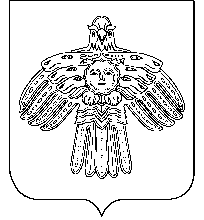                        «УЛЫС  ОДЕС»  КАР  ОВМÖДЧÖМИНСА  СÖВЕТ                                   СОВЕТ  ГОРОДСКОГО  ПОСЕЛЕНИЯ  «НИЖНИЙ  ОДЕС»              ____________________________________________________________________                        КЫВКÖРТÖД                          РЕШЕНИЕ     12 февраля 2021 года                                                                    №  XXXV - 175Об утверждении стоимости гарантированного перечня услуг по погребению В соответствии с Федеральным законом от 06.10.2003 года №  131-ФЗ «Об общих принципах организации местного самоуправления в Российской Федерации», Федеральным законом от 12.01.1996 года № 8-ФЗ «О погребении и похоронном деле»                      Совет городского поселения  «Нижний Одес»  решил:1. Утвердить стоимость услуг, предоставляемых согласно гарантированному перечню услуг по погребению умерших пенсионеров, не подлежащих обязательному социальному страхованию на случай временной нетрудоспособности и в связи с материнством на день смерти, согласно приложению № 1.2. Утвердить стоимость услуг, предоставляемых согласно гарантированному перечню услуг по погребению умерших граждан, подлежащих обязательному социальному страхованию на случай временной нетрудоспособности и в связи с материнством на день смерти, и умерших несовершеннолетних членов семей граждан, подлежащих обязательному социальному страхованию на случай временной нетрудоспособности и в связи с материнством на день смерти указанных членов семей, согласно приложению № 2.3. Утвердить стоимость услуг, предоставляемых согласно гарантированному перечню услуг по погребению в случаях, если умерший не подлежал обязательному социальному страхованию на случай временной нетрудоспособности и в связи с материнством на день смерти, и не являлся пенсионером, а также в случае рождения мертвого ребенка по истечении 154 дней беременности, согласно приложению № 3.4. Утвердить стоимость услуг, предоставляемых согласно гарантированному перечню услуг по погребению умерших не подлежавших обязательному социальному страхованию на случай временной нетрудоспособности и в связи с материнством на день смерти пенсионеров, досрочно оформивших пенсию по предложению органов службы занятости (в случае, если смерть пенсионера наступила в период получения досрочной пенсии до достижения им возраста, дающего право на получение соответствующей пенсии), согласно приложению № 4.5.      Признать утратившим силу решение Совета городского поселения «Нижний Одес» от 26 февраля 2020 года № XXX-140 «Об утверждении стоимости гарантированного перечня услуг по погребению».6.      Настоящее решение вступает в силу со дня его официального опубликования в информационном бюллетене «Нижнеодесский Вестник» и распространяется на правоотношения, возникшие с 01 февраля 2021 года. Глава городского поселения «Нижний Одес» -председатель Совета поселения                                                           Н.П.ЧистоваПриложение № 1                                                                          к решению                                                                              Совета ГП «Нижний Одес»                                                                   № XXXV - 175   от  12.02.2021 годаСтоимость услуг, предоставляемых согласно гарантированному перечню услуг по погребению умерших пенсионеров, не подлежащих обязательному социальному страхованию на случай временной нетрудоспособности и в связи с материнством на день смертиПриложение № 2                                                                                  к решению                                                                                  Совета ГП «Нижний Одес»   № XXXV - 175 от  12.02.2021 года                                                                              Стоимость услуг, предоставляемых согласно гарантированному перечню услуг по погребению умерших граждан, подлежащих обязательному социальному страхованию на случай временной нетрудоспособности и в связи с материнством на день смерти, и умерших несовершеннолетних членов семей граждан, подлежащих обязательному социальному страхованию на случай временной нетрудоспособности и в связи с материнством на день смерти указанных членов семейПриложение № 3                                                                                  к решению                                                                                  Совета ГП «Нижний Одес»   № XXXV – 175  от  12.02.2021 г одаСтоимость услуг, предоставляемых согласно гарантированному перечню услуг по погребению в случаях, если умерший не подлежал обязательному социальному страхованию на случай временной нетрудоспособности и в связи с материнством на день смерти, и не являлся пенсионером, а также в случае рождения мертвого ребенка по истечении 154 дней беременностиПриложение № 4                                                                                  к решению                                                                                  Совета ГП «Нижний Одес»   № XXXV – 175 от  12.02.2021 годаСтоимость услуг, предоставляемых согласно гарантированному перечню услуг по погребению умерших не подлежавших обязательному социальному страхованию на случай временной нетрудоспособности и в связи с материнством на день смерти пенсионеров, досрочно оформивших пенсию по предложению органов службы занятости (в случае, если смерть пенсионера наступила в период получения досрочной пенсии до достижения им возраста, дающего право на получение соответствующей пенсии).N 
п/пНаименование услуг, входящих в гарантированный переченьЦена   
(руб.)1.Оформление документов, необходимых для погребенияБесплатно2.Предоставление  и  доставка  гроба  и   других   предметов,
необходимых для погребения3765,953.Перевозка тела (останков) умершего на кладбище1152,164.Погребение3434,365.Итого стоимость погребения8352,47N 
п/пНаименование услуг, входящих в гарантированный переченьЦена   
(руб.)1.Оформление документов, необходимых для погребенияБесплатно2.Предоставление  и  доставка  гроба  и   других   предметов,
необходимых для погребения3765,953.Перевозка тела (останков) умершего на кладбище1152,164.Погребение3434,365.Итого стоимость погребения8352,47N 
п/пНаименование услуг, входящих в гарантированный переченьЦена   
(руб.)1.Оформление документов, необходимых для погребенияБесплатно2.Предоставление  и  доставка  гроба  и   других   предметов,
необходимых для погребения3765,953.Перевозка тела (останков) умершего на кладбище1152,164.Погребение3434,365.Итого стоимость погребения8352,47N 
п/пНаименование услуг, входящих в гарантированный переченьЦена   
(руб.)1.Оформление документов, необходимых для погребенияБесплатно2.Предоставление  и  доставка  гроба  и   других   предметов,
необходимых для погребения3765,953.Перевозка тела (останков) умершего на кладбище1152,164.Погребение3434,365.Итого стоимость погребения8352,47